В связи с высоким риском гибели людей на водных объектах муниципального района «Улётовский район» Забайкальского края в местах, необорудованных для купания, в целях снижения числа несчастных случаев на воде в выходные дни: 1. Утвердить график патрулирования администрации муниципального района «Улётовский район» Забайкальского края на водных объектах муниципального района «Улётовский район» Забайкальского края в выходные дни с 29 по 30 июня 2024 года согласно приложению к настоящему распоряжению.2. Рекомендовать главам сельских и городского поселений муниципального района «Улётовский район» Забайкальского края с целью предупреждения происшествий на водных объектах в выходные дни с 29 по 30 июня 2024 года организовать работу групп патрулирования с привлечением сотрудников ОМВД России по Улетовскому району, сотрудников пожарно-спасательного гарнизона 36 ПСЧ 3 ПСО ФПС ГПС ГУ МЧС России по Забайкальскому краю.3. Настоящее распоряжение официально опубликовать (обнародовать) на официальном сайте муниципального района «Улётовский район» Забайкальского края в информационно-телекоммуникационной сети «Интернет» в разделе  «Деятельность» - «ГО ЧС» - https://uletov.75.ru/.И.о. главы муниципального района«Улётовский район»                                                                   В.А. ГорковенкоПриложениек распоряжению администрациимуниципального района«Улётовский район»от «____» июня 2024 года № ____График патрулирования администрации муниципального района «Улётовский район» Забайкальского края на водных объектах муниципального района «Улётовский район» Забайкальского края в выходные дни с 29 по 30 июня 2024 года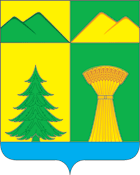 АДМИНИСТРАЦИЯ МУНИЦИПАЛЬНОГО РАЙОНА«УЛЁТОВСКИЙ РАЙОН»ЗАБАЙКАЛЬСКОГО КРАЯРАСПОРЯЖЕНИЕАДМИНИСТРАЦИЯ МУНИЦИПАЛЬНОГО РАЙОНА«УЛЁТОВСКИЙ РАЙОН»ЗАБАЙКАЛЬСКОГО КРАЯРАСПОРЯЖЕНИЕАДМИНИСТРАЦИЯ МУНИЦИПАЛЬНОГО РАЙОНА«УЛЁТОВСКИЙ РАЙОН»ЗАБАЙКАЛЬСКОГО КРАЯРАСПОРЯЖЕНИЕАДМИНИСТРАЦИЯ МУНИЦИПАЛЬНОГО РАЙОНА«УЛЁТОВСКИЙ РАЙОН»ЗАБАЙКАЛЬСКОГО КРАЯРАСПОРЯЖЕНИЕ«____» июня 2024 года«____» июня 2024 года              №  ___с. УлётыО проведении патрулирования на территории  муниципального района «Улётовский район» Забайкальского края с целью предупреждения происшествий на водных объектах в выходные дни с 29 по 30 июня 2024 годаДата,времяФ.И.О.ДолжностьНомертелефонас 14-00 29.06.2024 до 18-00 29.06.2024Стародубов Александр ВладимировичБаляшкин Андрей ЭдуардовичКонсультант по делам ГО,ЧС  администрациимуниципального района «Улётовский район»Водитель Муниципального бюджетного учреждения «Центр бухгалтерского и материально-технического обеспечения»Сот: 89141498317Сот: 89245140170с 14-00 30.06.2024до 18-0030.06.2024Бельченко Алексей ОлеговичБаляшкин Андрей ЭдуардовичГлавный специалист отдела организационной работы Управления делами администрации муниципального района «Улётовский район»Водитель Муниципального бюджетного учреждения «Центр бухгалтерского и материально-технического обеспечения»Сот: 89143663784Сот: 89245140170